HON210: Monsters and MonstrositiesFall 2022Credits: 3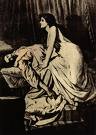 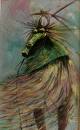 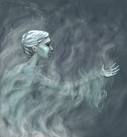 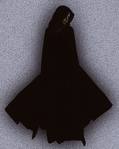 Professor: Justine K. Van Meter			Office: Zoom Room! ID: 4996939117Office Hours: By appointment/at your convenience E-Mail: vanmeter@chapman.edu					Catalog Description:Prerequisite, acceptance to the University Honors Program, or consent of director. Using an interdisciplinary approach, we will investigate and interpret the stories we construct about ourselves and the Other by exploring works from east/west involving the vampire, the spectre, and the witch. We will particularly focus on cultural, literary, and political representations from various periods and locations.Course Objectives/Outcomes:In many of his works, the anthropologist Clifford Geertz has argued that culture is simply the ensemble of stories we tell ourselves about ourselves.  In this course, we will investigate and interpret the stories that we construct – about ourselves and about “the Other” – by particularly exploring literary works from east, west, and in-between which revolve around figures of dread: the vampire, the specter, the witch (and others along the way!).  In the process, we will discuss who or what these figures represent; how constructions and representations of the frightening reflect cultural, social and political realities; and how images of, and myths involving, these figures have changed or have remained the same over the centuries.  We will focus on various time periods (but will relate each of these to our contemporary experiences) and various locations around the world (but will particularly focus on England/Ireland, various parts of the Caribbean/West Indies and Africa, and the United States).Major Topics Covered: Historical, cultural, and literary contexts.Diverse experiences, definitions and expressions of culture and identity.Psychoanalytic, feminist, and postcolonial interpretations/approaches to reading literature and culture (and the question of how to approach “World Literature”).Storytelling and stories as creators of community and nation.The “Self,” the “Other,” and the “in-between.”Honors Program Learning Outcomes: Obtain a starting point for integrative exploration of the development of cultures and intellectual achievements through a variety of disciplinary and interdisciplinary perspectives;Sharpen the ability to critically analyze and synthesize a broad range of knowledge through the study of primary texts and through engagement in active learning with fellow students, faculty, and texts (broadly understood);Understand how to apply more integrative and interdisciplinary forms of understanding in the advancement of knowledge and in addressing complex challenges shaping the world;Develop effective communication skills, specifically in the areas of written and oral exposition and analysis.General Education Learning Outcomes:In addition to the outcomes specified above, this course also satisfies the following General Education areas: 7AI (Artistic Inquiry): Students compose critical or creative works that embody or analyze conceptually an artistic form at a baccalaureate/pre-professional level.7SI (Social Inquiry): Students explore processes by which human beings develop social and/or historical perspectives.Required Texts:Maryse Conde, I, Tituba, Black Witch of SalemBen Okri, The Famished RoadAnne Williams (editor), Three Vampire TalesHandouts (posted on Canvas)Requirements:Readings: as you will notice on the syllabus, there are materials that will be posted on Canvas.  Feel free to use your laptop to access them in class if needed, but PLEASE only use your device for this purpose during class; I’ll call you out big-time if it’s apparent that you’re on Facebook or something! Additionally, if it becomes clear that readings are not completed by the day they are due, quizzes will be added and they will be very difficult!  You will be responsible for not only reading the material, but leading the discussions and presenting the material in question, so please be ready to participate each day! We will also have writing assignments at times, as seen on the syllabus, but note that unless these are specified as graded assignments with guidelines to follow, these are informal and can be handwritten or typed. While they’re not graded, they are an important component of participation Essay 1 (200 points): No late papers accepted!Essay 2 (300 points): your presentation at the end of the semester will be based on this essay (more on this later!). No late papers accepted!Presentation (100 points): More information will be distributed as this assignment approaches.Final Exam (300 points): The final will be comprehensive.  More on this later!  Participation/Attendance (100 points):  It is more than likely that, at this point in the syllabus, you are aware that your active participation in this class is necessary.  We are in this together, to critically explore and examine a variety of texts, images and ideas; as such, all of our voices must be heard!With regard to attendance, excessive unexcused absence (meaning any absence that is not cleared with me prior to class and that is not legitimized by either a doctor’s/coach’s/dean’s note or by other satisfactory reason) or excessive tardiness will result in a reduction in your final grade according to the table shown below:		Absence #3					20 point deduction		Absence #4-5				50 point deduction		Absence #6 and beyond			Failure in the classTardies	3 Tardies=1 Unexcused AbsenceAcademic Integrity:  I am assuming that you are all extremely bright and eager students; as such, you are expected to be fully aware and respectful of Chapman’s Academic Integrity policy (as described in your Student Handbook). We will discuss guidelines regarding citation throughout the semester, but if you have any questions or doubts at any time, please put your mind (and writing) at ease and discuss them with me.Chapman University’s Students with Disabilities Policy:  In compliance with ADA guidelines, students who have any condition, either permanent or temporary, that might affect their ability to perform in this class are encouraged to inform the instructor at the beginning of the term. The University, through the Disability Services Office, will work with the appropriate faculty member who is asked to provide the accommodations for a student in determining what accommodations are suitable based on the documentation and the individual student needs. The granting of any accommodation will not be retroactive and cannot jeopardize the academic standards or integrity of the course.Special Notes:  *I am requesting that each of you wear a mask in the classroom! We all know that this is uncomfortable, but we also know that our community is everything and we want to ensure safety and health for everyone, especially since we don’t know anyone else’s unique circumstances.*Be sure to check in with the Daily Covid screening email each day before class. If you are not cleared, please do not attend class. Be prepared to show verification of your “Clear” status at any time. *Please be aware that this is not a hyflex/hybrid course; in other words, I’ll be zooming each class (with minimal interaction with anyone who is there), but this is to be used sparingly and only when necessary!*Be sure to submit your vaccination documentation or declination!*If you need to discuss accommodations, please contact Disability Services (ds@chapman.edu) right away.*Please do not use laptops/cell phones during class time other than to access materials!  If there is an emergency or circumstance in which one or both of these is required, please let me know before class begins.Grades:  I am painfully aware of the emphasis that we all place on the grades that we receive.  Although I have listed below the point values/percentages assigned to the various course requirements, I would like to remind you to please keep in mind as we proceed that learning is a process, one which points and percentages are very often incapable of measuring (corny, but true).  Enjoy the process!						Grade Scale:Essay 1				200 points			A	950-1000Essay 2 				300 points			A-	910-949Final Exam				300 points			B+	880-909									B	840-879											B-	810-839		Presentation 				100 points			C+	780-809Participation 				100 points			C	740-779	C-	710-739									D+	680-709									D	640-679									D-	610-639_________________      _____________			F	0-609TOTAL			1000 pointsSchedule of Classes*I reserve the right to alter the syllabus as needed.Week 1:	T	08/30		Introduction to the course/Review of SyllabusTh	09/01		Be sure to read through the syllabus, consistently know what’s ahead, and refer to it often.  Monsters in Lit./Film in your life: Write a page or two on the books read/films seen that you would classify as “monstrous” (or involving monsters) and explain why you are/were either attracted or repelled by the works. Take it further after that and explain why you think we are potentially drawn to the materials that inspire terror.Week 2:T	09/06 		Teratology (attachments on Canvas); Ancient Monster Hunters (viewed in class today)Th	09/08		“Vampirism Around the World” and excerpt from Vikram and the Vampire (India), PDFs on CanvasWeek 3:T	09/13		The Western Tradition/The Gothic (readings on Blackboard); Three Vampire Tales: “Introduction” (1-12);  Byron, “A Vampire Curse” and “Fragment of a Novel” (17-22)Th	09/15		Three Vampire Tales: Le Fanu, Carmilla (87-116)Week 4:T	09/20		Carmilla, cont. (116-148)Th	09/22		Three Vampire Tales: “Dracula’s Guest” (57-66);			Stoker’s Dracula in graphic form (website on Canvas); Three Vampire Tales: the creation of Dracula (42-56)Week 5:T	09/27		The Vampire Today (hand-out on Canvas) + Write an informal page or two analyzing a contemporary work – film, book, advertisement, online source, anything! – that involves the vampire. How does the argument in the readings for today relate to what you’ve found?Th	09/29		Let the Right One In Week 6:T	10/04		The Spectre: de Maupassant, “The Horla” (hand-out on Canvas)Th	10/06		Essay 1 Due (No late papers accepted)!Week 7:T	10/11		Informal Writing Assignment: What is the “postcolonial”?Th	10/13		Colonial/Postcolonial Hauntings: focus on the abikuBen Okri, The Famished Road, Book 1Week 8:T	10/18		The Famished Road, Books 2 and 3	Th	10/20		The Famished Road, Book 4 and 5Week 9:	T	10/25		The Famished Road, Books 6 and 7			Th	10/27		The Famished Road, Book 8Week 10:T	11/01		The Caribbean: the soucouyante/witch; Chamoiseau (hand-out on Canvas)Th	11/03		Maryse Conde, I, Tituba, Black Witch of Salem (reading schedule on Canvas)Week 11:T	11/08		I, TitubaTh  	11/10		I, TitubaWeek 12:T	11/15		The Witch Th	11/17		Writing Workshop Essay 2 Due by Sunday 11/27 (no later than 11:00pm on Canvas). No late papers accepted beyond this date/time!			Week 13:	T	11/22				No Classes (Thanksgiving)		Th	11/24		Week 14:	T	11/29		Presentations	Th	12/01		PresentationsWeek 15:	T	12/06		Presentations	Th	12/08		PresentationsFinal Exam: 	Friday 12/16 (due on Canvas by 11:00pm).No late papers accepted beyond this date/time, so be careful!